HOLLY HIGH SCHOOL
GIRLS VARSITY GOLFHolly High School Girls Varsity Golf beat Flushing High School 191-209Tuesday, September 11, 2018
3:00 PM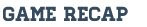 The Holly Varsity Girls Golf team defeated the Raiders of Flushing HS tonight in a FML dual match at Heather Highlands by a final score of 191-209. Kate Brown (44) and Megan McReynolds (46) continued to be the driving force for the team and were again tonight with the two lowest scores of the match. Kelsey Malone also played a very solid round (49) and Ella Lonsbury chipped in with a 52 to round out the scoring for Holly. Individual scores for the match are listed below. 

Holly:
Kate Brown 44
Megan McReynolds 46
Kelsey Malone 49
Ella Lonsbury 52
Lexie Curtis 58
Ashleigh Carroll 61

Flushing:
Annastasia Fox 49
Ramsey Lechota 56
Courtney Pemberton 54
Meghan McNamara 52
Megan Cassaba 55
Lizzie Phillips 54

Holly is now 5-0 in FML action and returns to action on Thursday as we travel to Tyrone Hills to take on the Tigers of Fenton HS.